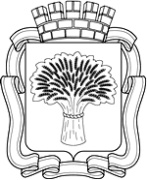 Российская ФедерацияАдминистрация города Канска
Красноярского краяПОСТАНОВЛЕНИЕОб утверждении межведомственной программы города Канска «Укрепление общественного здоровья» на 2020-2024 годы.В целях формирования среды, способствующей ведению гражданами здорового образа жизни, руководствуясь статьями 30, 35 Устава города Канска, ПОСТАНОВЛЯЮ:1. Утвердить межведомственную программу города Канска «Укрепление общественного здоровья» на 2020-2024 годы согласно приложению, к настоящему постановлению.2. Опубликовать настоящее постановление в газете «Канский вестник», разместить на официальном сайте муниципального образования город Канск в сети Интернет.3. Контроль за исполнением настоящего постановления возложить на заместителя главы города по социальной политике Ю.А. Ломову.4. Постановление вступает в силу со дня подписания.Глава города Канска                                                                             А.М. БересневПриложение к постановлению администрации города Канска от 31.03.2020 № 305                 Межведомственная муниципальная программа города Канска «Укрепление общественного здоровья» Паспорт муниципальной программы города КанскаПеречень целевых показателей межведомственной программы города Канска «Укрепление общественного здоровья» на 2020-2024 годыПриложение № 2к паспорту программыПереченьмероприятий межведомственной программы «Укрепление общественного здоровья» на 2020-2024 годы31.03.2020№305Наименование межведомственноймуниципальная программа города Канска«Укрепление общественного здоровья» (далее – программа)Основания для разработки программы Региональный проект Красноярского края «Формирование системы мотивации граждан к здоровому образу жизни, включая здоровое питание и отказ от вредных привычек»Ответственный исполнитель программы Администрация города КанскаСоисполнители программы Отдел культуры администрации г. КанскаОтдел физической культуры, спорта и молодежной политики администрации г. КанскаУправление образования администрации города КанскаКГБУЗ Канская «МБ»КГБ ПОУ «Канский медицинский техникум»Управление строительства и жилищно-коммунального хозяйства администрации города КанскаЦель программы Создание условий для увеличения к 2024 году доли жителей города Канска, ведущих здоровый образ жизни (далее-ЗОЖ)Задачи программы Задача 1. Формирование среды, способствующей ведению гражданами здорового образа жизниЗадача 2. Мотивирование граждан к ведению здорового образа жизни, проведение культурно- просветительских, физкультурно- спортивных мероприятий, информационно- коммуникационных кампанийЗадача 3. Организация проведения профилактического медицинского осмотра и диспансеризации определенных групп взрослого населенияЗадача 4. Повышение качества и комфорта городской среды на территории муниципального образования города Канска.Задача 5. Создание условий, обеспечивающих возможность гражданам города Канска систематически заниматься физической культурой и спортом.Этапы и сроки реализации программы Срок реализации: 2020-2024 годы, без деления на этапыЦелевые индикаторы и ожидаемые конечные результаты реализации программырозничная продажа алкогольной продукции на душу населения (в литрах эталона) к 2024 г. – 5,7 л;смертность женщин в возрасте 16-54 года на 100 тыс. человек к 2024 г. – 232,4;смертность мужчин в возрасте 16-59 лет на 100 тыс. человек к 2024 г. – 622,4.Перечень целевых показателей программы с указанием планируемых к достижению значений в результате реализации программы Приведен в приложении № 1 к паспорту программыПриложение № 1 к паспорту программы№ п/пНаименование показателяЕдиница измеренияБазовое значениеГоды Годы Годы Годы Годы Годы № п/пНаименование показателяЕдиница измеренияБазовое значение2019202020212022202320241Розничная продажа алкогольной продукции на душу населенияЛитр этанола6,36,16,05,95,95,85,72Смертность женщин в возрасте 16-57 годаСлучаев на 100 тыс. человек населения258,9253,5249,8246,0242,3237,4232,43Смертность мужчин в возрасте 16-59 летСлучаев на 100 тыс. человек населения862,8799,8759,9720,1686,1656,7622,4№ п/пНаименование мероприятияСроки реализации мероприятияСроки реализации мероприятияОтветственный исполнительрезультат№ п/пНаименование мероприятияначалоокончаниеОтветственный исполнительрезультат1Формирование среды, способствующей ведению гражданами здорового образа жизниФормирование среды, способствующей ведению гражданами здорового образа жизниФормирование среды, способствующей ведению гражданами здорового образа жизниФормирование среды, способствующей ведению гражданами здорового образа жизниФормирование среды, способствующей ведению гражданами здорового образа жизни1.1Функционирование комиссии по вопросам демографии, семьи и детства в городе Канске20202024Администрация города КанскаЗаседания ежеквартально1.2Функционирование санитарно-противоэпидемической комиссии города Канска20202024Администрация города КанскаЗаседания ежеквартально1.3Функционирование антинаркотической комиссии20202024Администрация города КанскаЗаседания ежеквартально1.4Информирование населения о культуре здоровья через деятельность клубных формирований20202024Отдел культуры администрации г. КанскаКоличество клубных формирований 731.5Оформление тематических книжных выставок, проведение мероприятий, направленных на пропаганду здорового образа жизни, профилактику СПИДа, наркомании, алкоголизма и табакокурения20202024Отдел культуры администрации г. КанскаКоличество тематических книжных выставок составит 201.5Оформление тематических книжных выставок, проведение мероприятий, направленных на пропаганду здорового образа жизни, профилактику СПИДа, наркомании, алкоголизма и табакокурения20202024Отдел культуры администрации г. Канскапроведение мероприятий, направленных на пропаганду здорового образа жизни, профилактику СПИДа, наркомании, алкоголизма и табакокурения составит 621.6Создание условий для социализации детей, организации отдыха и оздоровления детей20202024Управление образования администрации города КанскаДоля детей от 7 до 17 лет школьного возраста, охваченных организованным летним отдыхомв 2024 году составит 82,5%1.7Проведение мероприятий по организации питания учащихся начальных классов (1 - 4 классы) 20202024Управление образования администрации города КанскаДоля учащихся начальных классов, обеспеченных бесплатным питанием в школе составит в 2024 году 33,4%1.8Организация деятельности волонтеров –медиков20202024Краевое государственное бюджетное профессиональное образовательное учреждение "Канский медицинский техникум"Количество волонтеров медиков в 2024 году составит не менее 65 человек1.9Организация помощи волонтерских и добровольческих организаций по профилактике заболеваний и популяризации здорового образа жизни 20202024Отдел ФКС и МП администрации г. КанскаПривлечение в 2024 году не менее 80 волонтеров для участия в мероприятия по популяризации здорового образа жизни1.10Реализация волонтерской деятельности20202024Отдел ФКС и МП администрации г. КанскаУдельный вес молодых граждан, вовлеченных в добровольческую деятельность, в их общей численности составит в 2024 году 2%2Мотивирование граждан к ведению здорового образа жизни, проведение культурно- просветительских, физкультурно- спортивных мероприятий, информационно- коммуникационных кампанийМотивирование граждан к ведению здорового образа жизни, проведение культурно- просветительских, физкультурно- спортивных мероприятий, информационно- коммуникационных кампанийМотивирование граждан к ведению здорового образа жизни, проведение культурно- просветительских, физкультурно- спортивных мероприятий, информационно- коммуникационных кампанийМотивирование граждан к ведению здорового образа жизни, проведение культурно- просветительских, физкультурно- спортивных мероприятий, информационно- коммуникационных кампанийМотивирование граждан к ведению здорового образа жизни, проведение культурно- просветительских, физкультурно- спортивных мероприятий, информационно- коммуникационных кампаний2.1Проведение профилактических акций и мероприятий, приуроченных к Всемирным дням здоровья 20202024Отдел ФКС и МП администрации г. КанскаКоличество мероприятийв 2024 году составит не менее 102.1Проведение профилактических акций и мероприятий, приуроченных к Всемирным дням здоровья 20202024Краевое государственное бюджетное профессиональное образовательное учреждение "Канский медицинский техникум"Количество мероприятий, реализованных в 2024 году составит 342.2Реализация деятельности филиала Красноярского краевого Народного университета«Активное долголетие» в г. Канске20202024Отдел культуры администрации г. КанскаКоличество слушателей (обучающихся) вфилиале Красноярского краевого Народного университета «Активное долголетие» в г. Канске в 2024 году составит 80 человек2.3Организация и проведение официальных физкультурных и спортивных мероприятий20202024Отдел ФКС и МП администрации г. КанскаКоличество проведенных официальных физкультурных и спортивных мероприятий в 2024 году составит 100 2.4Организация проведения профилактического медицинского осмотра и диспансеризации определенных групп взрослого населенияОрганизация проведения профилактического медицинского осмотра и диспансеризации определенных групп взрослого населенияОрганизация проведения профилактического медицинского осмотра и диспансеризации определенных групп взрослого населенияОрганизация проведения профилактического медицинского осмотра и диспансеризации определенных групп взрослого населенияОрганизация проведения профилактического медицинского осмотра и диспансеризации определенных групп взрослого населения2.5Охват профилактическими мероприятиями населения города Канска20202024КГБУЗ Канская «МБ»Выполнение планов диспансеризации и профилактических медицинских осмотров определенных групп взрослого населения к 2024 году составит 100%3Повышение качества и комфорта городской среды на территории муниципального образования города КанскаПовышение качества и комфорта городской среды на территории муниципального образования города КанскаПовышение качества и комфорта городской среды на территории муниципального образования города КанскаПовышение качества и комфорта городской среды на территории муниципального образования города КанскаПовышение качества и комфорта городской среды на территории муниципального образования города Канска3.1Реализация проекта «Формирование комфортной городской среды» в городе Канске20202024Управление строительства и жилищно-коммунального хозяйства администрации города КанскаКоличество благоустроенных дворовых территорий МКД составит за период с 2020 по 2024 годы- 963.1Реализация проекта «Формирование комфортной городской среды» в городе Канске20202024Управление строительства и жилищно-коммунального хозяйства администрации города КанскаКоличество благоустроенных часто посещаемых территорий (центральная улица, площадь, сквер) 43.1Реализация проекта «Формирование комфортной городской среды» в городе Канске20202024Управление строительства и жилищно-коммунального хозяйства администрации города КанскаКоличество благоустроенных мест массового отдыха населения города (городских парков) к 2024 году составит 33.2Повышение доступности жилья и улучшение жилищных условий граждан, проживающих на территории города Канска20202024Управление строительства и жилищно-коммунального хозяйства администрации города КанскаОбеспечение жильем молодых семей в 2024 году составит 34 квартиры3.3Обеспечение комфортных условий для проживания горожан20202024Управление строительства и жилищно-коммунального хозяйства администрации города КанскаКоличество зеленых насаждений в 2024 году составит 70 единиц4Создание условий, обеспечивающих возможность гражданам города Канска систематически заниматься физической культурой и спортомСоздание условий, обеспечивающих возможность гражданам города Канска систематически заниматься физической культурой и спортомСоздание условий, обеспечивающих возможность гражданам города Канска систематически заниматься физической культурой и спортомСоздание условий, обеспечивающих возможность гражданам города Канска систематически заниматься физической культурой и спортомСоздание условий, обеспечивающих возможность гражданам города Канска систематически заниматься физической культурой и спортом4.1Обеспечение условий для развития массовой физической культуры и спорта20202024Отдел физической культуры, спорта и молодежной политики администрации г. КанскаЧисленность граждан, занимающихся в муниципальных спортивных учреждениях составит2000 человек4.1Обеспечение условий для развития массовой физической культуры и спорта20202024Отдел физической культуры, спорта и молодежной политики администрации г. КанскаДоля граждан, систематически занимающихся физической культурой и спортом, к общей численности населения города к 2024 году составит45%4.2Обеспечение условий для реализации программ спортивной подготовки 20202024Отдел физической культуры, спорта и молодежной политики администрации г. КанскаЧисленность занимающихся граждан в муниципальных учреждениях по программа спортивной подготовкиВ 2024 году составит 1491 человек4.3Привлечение населения к систематическим занятиям физической культурой и спортом путем подготовки к сдаче норм Всероссийского физкультурно-спортивного комплекса «Готов к труду и обороне»20202024Отдел физической культуры, спорта и молодежной политики администрации г. КанскаКоличество человек, принявших участие в сдаче норм Всероссийского физкультурно-спортивного комплекса «Готов к труду и обороне» составит не менее 1000 человек ежегодно4.4Привлечение населения к систематическим занятиям физической культурой и спортом среди людей старшего поколения, путем участия 20202024Отдел физической культуры, спорта и молодежной политики администрации г. КанскаЧисленность граждан, занимающихся в муниципальных спортивных учреждениях составит 700 человек к 2024 году